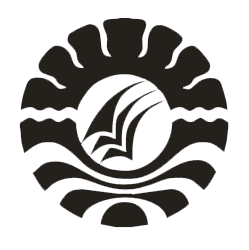 SKRIPSIPENGEMBANGAN PROGRAM MEDIA VIDEO PEMBELAJARANPADA MATA PELAJARAN BAHASA INGGRISSISWA KELAS XI SMKN 8 MAKASSARA. SURI INDAYANI AMINPRODI TEKNOLOGI PENDIDIKAN FAKULTAS ILMU PENDIDIKAN UNIVERSITAS NEGERI MAKASSAR 2016PENGEMBANGAN PROGRAM MEDIA VIDEO PEMBELAJARANPADA MATA PELAJARAN BAHASA INGGRIS SISWA KELAS XI SMKN 8 MAKASSARSKRIPSIDiajukan untuk Memenuhi Sebagian Persyaratan Guna Memperoleh Gelar Sarjana Pendidikan pada Program Studi Teknologi Pendidikan Strata Satu Fakultas Ilmu Pendidikan Universitas Negeri MakassarOleh:A. SURI INDAYANI AMIN1141040061PRODI TEKNOLOGI PENDIDIKAN FAKULTAS ILMU PENDIDIKAN UNIVERSITAS NEGERI MAKASSAR 2016 